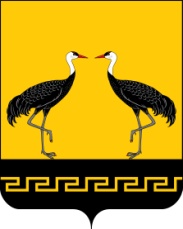 Республика Бурятия Мухоршибирский районСОВЕТ ДЕПУТАТОВМУНИЦИПАЛЬНОГО ОБРАЗОВАНИЯ СЕЛЬСКОЕ ПОСЕЛЕНИЕ«ХОНХОЛОЙСКОЕ»__________________________________________________________________РЕШЕНИЕ № 81от  «28»декабря 2021 г.«О  местном  бюджете  муниципального образованиясельское   поселение «Хонхолойское» на 2022 год и плановый период 2023 и 2024 годов»Статья 1. Основные характеристики местного бюджета на 2022 годи плановый период 2023 и 2024 годов.1) Утвердить основные характеристики местного бюджета  на 2022 год: - общий объём доходов  в сумме 2952,033 тыс. рублей,  в том числе  безвозмездных поступлений в сумме 1774,133тыс. рублей;- общий  объём расходов в сумме 2952,033 тыс. рублей;- дефицит (профицит) в сумме 0,000 тыс. рублей.2) Утвердить основные характеристики местного бюджета  на 2023 год: - общий объём доходов  в сумме 2970,396 тыс. рублей,  в том числе  безвозмездных поступлений в сумме 1780,096 тыс. рублей;- общий  объём расходов в сумме 2970,396 тыс. рублей, в том числе условно утвержденные расходы в сумме 74,2599 тыс. рублей;- дефицит (профицит) в сумме 0,000 тыс. рублей.3) Утвердить основные характеристики местного бюджета  на 2024 год: - общий объём доходов  в сумме 2987,465тыс. рублей,  в том числе  безвозмездных поступлений в сумме 1787,465тыс. рублей;- общий  объём расходов в сумме 2987,465 рублей, в том числе условно утвержденные расходы в сумме 149,37325 тыс. рублей;- дефицит (профицит) в сумме 0,000 тыс. рублей.Статья 2. Налоговые и неналоговые доходы местного бюджетаУтвердить налоговые и неналоговые доходы местного бюджета: на 2022 год  приложению 1 к настоящему Решению;на 2023 и 2024 годы  приложению 2 к настоящему Решению;Статья 3. Безвозмездные поступления поступающие в местный бюджетУтвердить объем безвозмездных поступлений:на 2022 год  приложению 3 к настоящему Решению;на 2023 и 2024 годы  приложению 4 к настоящему Решению;Статья 4. Бюджетные ассигнования местного бюджета на 2022 год и плановый период 2023 и 2024 годовУтвердить:1)Распределение бюджетных ассигнований по целевым статьям (муниципальным программам и непрограммным направлениям деятельности), видам расходов, ведомствам, а также по разделам, подразделам  классификации расходов бюджетовна 2022 год  приложению 5 к настоящему Решению;на 2023 и 2024 годы  приложению 6 к настоящему Решению;2) ведомственную структуру расходов местного бюджета:на 2022 год  приложению 7 к настоящему Решению;на 2023 и 2024 годы  приложению 8 к настоящему Решению;3) общий объем публичных нормативных обязательств:на 2022год в сумме 0,0 тыс. рублей, на 2023 год в сумме 0,0 тыс. рублей, на 2024 год в сумме 0,0 тыс. рублей.Статья 5. Источники финансирования дефицита местного бюджетаУтвердить источники финансирования дефицита местного бюджета:на 2022 год  приложению 9 к настоящему Решению;на 2023 и 2024 годы  приложению 10 к настоящему Решению;Статья 6. Муниципальный долгУстановить:1) верхний предел муниципального долга муниципального образования на 1 января 2023года в сумме 0,00тыс. рублей, на 1 января 2024 года в сумме 0,00 тыс. рублей, на 1 января 2025 года в сумме 0,00 тыс. рублей. 2)   предельный объем муниципального долга муниципального образования в течение 2022 года не должен превышать 0,00. рублей, в течение 2023 года не должен превышать 0,00. рублей, в течение 2024 года не должен превышать 0,00 тыс. рублей.3) верхний предел долга по муниципальным гарантиям на 1 января 2022года в сумме 0,000 тыс. рублей, на 1 января 2023 года в сумме 0,000 тыс. рублей, на 1 января 2024 года в сумме 0,000 тыс. рублей.Статья 7. Межбюджетные трансфертыУтвердить:1)  Методику расчета иных межбюджетных трансфертов бюджету муниципального образования «Мухоршибирское»согласно приложению 11 к настоящему Решению.2) Распределение иных межбюджетных трансфертов на осуществление части полномочий по решению вопросов местного значения в соответствии с заключенными соглашениями бюджету Муниципального образования «Мухоршибирский район» из бюджета МО СП «Хонхолойское» на  2022 год и плановый период 2023 и 2024 годов согласно приложению 12 к настоящему Решению.Статья 8. Заключительные положенияНастоящее решение вступает в силу с 1 января 2022 года. Глава муниципального образованиясельское поселение «Хонхолойское»                                 Д. Н. Киреев Председатель Совета Депутатов МО СП «Хонхолойское»                                                 Н.И. Мальцева                                                                             Приложение 1к Решению Совета депутатов муниципального образования сельское поселение «Хонхолойское»«О местном бюджете муниципального образования сельское поселение «Хонхолойское» на 2022год и на плановый период 2023 и 2024 годов»от «28»  декабря   2021 года №81Приложение 2к Решению Совета депутатов муниципального образования сельское поселение «Хонхолойское»«О местном бюджете муниципального образования сельское поселение «Хонхолойское» на 2022 год и на плановый период 2023 и 2024 годов»от «28»  декабря    2021 года №81Приложение 3к Решению Совета депутатов муниципального образования сельское поселение «Хонхолойское»«О местном бюджете муниципального образования сельское поселение «Хонхолойское» на 2022 год и на плановый период 2023 и 2024 годов»от «28»  декабря    2021 года №81Приложение 4к Решению Совета депутатов муниципального образования сельское поселение «Хонхолойское»«О местном бюджете муниципального образования сельское поселение «Хонхолойское» на 2022 год и на плановый период 2023 и 2024 годов»от «28»  декабря    2021 года №81Приложение 5к Решению Совета депутатов муниципального образования сельское поселение «Хонхолойское»«О местном бюджете муниципального образования сельское поселение «Хонхолойское» на 2022 год и на плановый период 2023 и 2024 годов»от «28»  декабря    2021 года №81Распределение бюджетных ассигнований по целевым  статьям (муниципальным программам и непрограммным направлениям деятельности), видам расходов, ведомствам, а также по разделам, подразделам классификации расходов бюджетов на 2022 год         (тыс.руб.)Приложение 6к Решению Совета депутатов муниципального образования сельское поселение «Хонхолойское»«О местном бюджете муниципального образования сельское поселение «Хонхолойское» на 2022 год и на плановый период 2023 и 2024 годов»от «28»  декабря    2021 года №81Распределение бюджетных ассигнований по целевым  статьям (муниципальным программам и непрограммным направлениям деятельности), видам расходов, ведомствам, а также по разделам, подразделам классификации расходов бюджетов на плановый период 2023 и 2024  годов(тыс.руб.)Приложение 7к Решению Совета депутатов муниципального образования сельское поселение «Хонхолойское»«О местном бюджете муниципального образования сельское поселение «Хонхолойское» на 2022 год и на плановый период 2023 и 2024 годов»от «28»  декабря    2021 года №81Ведомственная структура расходов местного бюджета на 2022 год(тыс.руб.)Приложение 8к Решению Совета депутатов муниципального образования сельское поселение «Хонхолойское»«О местном бюджете муниципального образования сельское поселение «Хонхолойское» на 2022 год и на плановый период 2023 и 2024 годов»от «28»  декабря    2021 года №81Ведомственная структура расходов местного бюджета на плановый период 2023 и 2024 годов(тыс. руб.)Приложение 9к Решению Совета депутатов муниципального образования сельское поселение «Хонхолойское»«О местном бюджете муниципального образования сельское поселение «Хонхолойское» на 2022 год и на плановый период 2023 и 2024 годов»от «28»  декабря    2021 года №81Приложение 10к Решению Совета депутатов муниципального образования сельское поселение «Хонхолойское»«О местном бюджете муниципального образования сельское поселение «Хонхолойское» на 2022 год и на плановый период 2023 и 2024 годов»от «28»  декабря    2021 года №81Приложение 11к Решению Совета депутатов муниципального образования сельское поселение «Хонхолойское»«О местном бюджете муниципального образования сельское поселение «Хонхолойское» на 2022 год и на плановый период 2023 и 2024 годов»от «28»  декабря    2021 года №81Методика расчета иных межбюджетных трансфертов бюджету муниципального образования «Хонхолойское»Расчет иных межбюджетных трансфертов бюджету    муниципального района на оплату осуществления полномочий  по контрольно - счетной палате (далее иные межбюджетные трансферты).Настоящая методика определяет условия распределения иных межбюджетных трансфертов  на оплату осуществления  по переданным полномочиям.Размер иных межбюджетных трансфертов рассчитывается  по следующей формуле:Сi = C /Q*F где:Сi –  объём иных межбюджетных трансфертов   бюджету муниципального районаС -   общий объём иных межбюджетных трансфертов   Q -   общая численность населения, удовлетворяющих условию предоставления иных межбюджетных  трансфертов  по состоянию на 1 января  текущего года.F- Численность населения  СП «Хонхолойское», удовлетворяющая на условию предоставления иных межбюджетных трансфертов по состоянию на 1 января текущего года.Расходование иных межбюджетных трансфертов органами местного самоуправления  осуществляется на цели, утвержденные  настоящим решением.Ответственность за целевое и эффективное  использование иных межбюджетных несут органы местного самоуправления сельского поселения.Приложение 12к Решению Совета депутатов муниципального образования сельское поселение «Хонхолойское»«О местном бюджете муниципального образования сельское поселение «Хонхолойское» на 2022 год и на плановый период 2023 и 2024 годов»от «28»  декабря    2021 года №81Распределение иных межбюджетных трансфертов на осуществление части полномочий по решению вопросов местного значения в соответствии с заключенными соглашениями бюджету Муниципального образования «Мухоршибирский район» из бюджета МО СП «Хонхолойское» на  2022 год и плановый период 2023 и 2024 годов                         (тыс. рублей)Налоговые и неналоговые доходы местного бюджета на 2022год(тыс. руб.)Налоговые и неналоговые доходы местного бюджета на 2022год(тыс. руб.)Налоговые и неналоговые доходы местного бюджета на 2022год(тыс. руб.)Налоговые и неналоговые доходы местного бюджета на 2022год(тыс. руб.)ГАДКодНаименованиеСумма1821 00 00000 00 0000 000НАЛОГОВЫЕ И НЕНАЛОГОВЫЕ ДОХОДЫ1177,9001821 01 00000 00 0000 000НАЛОГИ НА ПРИБЫЛЬ, ДОХОДЫ  96,9001821 01 02000 01 0000 110Налог на доходы физических лиц96,9001821 05 00000 00 0000 000НАЛОГИ НА СОВОКУПНЫЙ ДОХОД19,0001821 05 03000 01 0000 110Единый сельскохозяйственный налог19,0001821 06 00000 00 0000 000НАЛОГИ НА ИМУЩЕСТВО917,1001821 06 01030 10 0000 110Налог на имущество физических лиц, взимаемый по ставкам, применяемым к объектам налогообложения, расположенным в границах поселений159,0001821 06 06033 10 0000 110Земельный налог с организаций, обладающих земельным участком,  расположенным в границах поселений (сумма платежа(перерасчеты, недоимка и задолженность по соответствующему платежу, в том числе по отмененному)79,0001821 06 06043 10 0000 110Земельный налог с физических лиц, обладающих земельным участком,  расположенным в границах поселений (сумма платежа(перерасчеты, недоимка и задолженность по соответствующему платежу, в том числе по отмененному)679,1008601 11 00000 00 0000 000ДОХОДЫ ОТ ИСПОЛЬЗОВАНИЯ ИМУЩЕСТВА, НАХОДЯЩЕГОСЯ В ГОСУДАРСТВЕННОЙ И МУНИЦИПАЛЬНОЙ СОБСТВЕННОСТИ25,0008601 11 05025 10 0000 120Доходы, получаемые в виде арендной платы, а также средства от продажи права на заключение договоров аренды земли, находящиеся в собственности сельских поселений (за исключением земельных участков муниципальных бюджетных и автономных учреждений)25,0008601 13 00000 00 0000 000ДОХОДЫ ОТ ОКАЗАНИЯ ПЛАТНЫХ УСЛУГ (РАБОТ)КОМПЕНСАЦИИ ЗАТРАТ ГОСУДАРСТВА75,0008601 13 01995 10 0000 130Прочие доходы от оказания платных услуг(работ)получателями средств бюджетов поселений75,0008601 17 00000 00 0000 000Прочие неналоговые доходы45,0008601 17 14030 10 0000 150Средства самообложения граждан зачисляемые в бюджеты поселений45,000Налоговые и неналоговые доходы местного бюджета на плановый период 2023 и 2024 годов(тыс. руб.)Налоговые и неналоговые доходы местного бюджета на плановый период 2023 и 2024 годов(тыс. руб.)Налоговые и неналоговые доходы местного бюджета на плановый период 2023 и 2024 годов(тыс. руб.)Налоговые и неналоговые доходы местного бюджета на плановый период 2023 и 2024 годов(тыс. руб.)Налоговые и неналоговые доходы местного бюджета на плановый период 2023 и 2024 годов(тыс. руб.)Налоговые и неналоговые доходы местного бюджета на плановый период 2023 и 2024 годов(тыс. руб.)Налоговые и неналоговые доходы местного бюджета на плановый период 2023 и 2024 годов(тыс. руб.)Налоговые и неналоговые доходы местного бюджета на плановый период 2023 и 2024 годов(тыс. руб.)Налоговые и неналоговые доходы местного бюджета на плановый период 2023 и 2024 годов(тыс. руб.)ГАДКодКодКодНаименованиеНаименованиеНаименованиеПлановый периодПлановый периодПлановый периодПлановый периодПлановый периодГАДКодКодКодНаименованиеНаименованиеНаименование202320232024202420241821 00 00000 00 0000 0001 00 00000 00 0000 0001 00 00000 00 0000 000НАЛОГОВЫЕ И НЕНАЛОГОВЫЕ ДОХОДЫНАЛОГОВЫЕ И НЕНАЛОГОВЫЕ ДОХОДЫНАЛОГОВЫЕ И НЕНАЛОГОВЫЕ ДОХОДЫ1190,3001190,3001200,001200,001200,001821 01 00000 00 0000 0001 01 00000 00 0000 0001 01 00000 00 0000 000НАЛОГИ НА ПРИБЫЛЬ, ДОХОДЫ  НАЛОГИ НА ПРИБЫЛЬ, ДОХОДЫ  НАЛОГИ НА ПРИБЫЛЬ, ДОХОДЫ  99,80099,800102,800102,800102,8001821 01 02000 01 0000 1101 01 02000 01 0000 1101 01 02000 01 0000 110Налог на доходы физических лицНалог на доходы физических лицНалог на доходы физических лиц99,80099,800102,800102,800102,8001821 05 00000 00 0000 0001 05 00000 00 0000 0001 05 00000 00 0000 000НАЛОГИ НА СОВОКУПНЫЙ ДОХОДНАЛОГИ НА СОВОКУПНЫЙ ДОХОДНАЛОГИ НА СОВОКУПНЫЙ ДОХОД19,00019,00019,00019,00019,0001821 05 03000 01 0000 1101 05 03000 01 0000 1101 05 03000 01 0000 110Единый сельскохозяйственный налогЕдиный сельскохозяйственный налогЕдиный сельскохозяйственный налог     19,000     19,00019,00019,00019,0001821 06 00000 00 0000 0001 06 00000 00 0000 0001 06 00000 00 0000 000НАЛОГИ НА ИМУЩЕСТВОНАЛОГИ НА ИМУЩЕСТВОНАЛОГИ НА ИМУЩЕСТВО926,500926,500933,200933,200933,2001821 06 01030 10 0000 1101 06 01030 10 0000 1101 06 01030 10 0000 110Налог на имущество физических лиц, взимаемый по ставкам, применяемым к объектам налогообложения, расположенным в границах поселенийНалог на имущество физических лиц, взимаемый по ставкам, применяемым к объектам налогообложения, расположенным в границах поселенийНалог на имущество физических лиц, взимаемый по ставкам, применяемым к объектам налогообложения, расположенным в границах поселений160,000160,000161,000161,000161,0001821 06 06033 10 0000 1101 06 06033 10 0000 1101 06 06033 10 0000 110Земельный налог с организаций, обладающих земельным участком,  расположенным в границах поселений (сумма платежа(перерасчеты, недоимка и задолженность по соответствующему платежу, в том числе по отмененному)Земельный налог с организаций, обладающих земельным участком,  расположенным в границах поселений (сумма платежа(перерасчеты, недоимка и задолженность по соответствующему платежу, в том числе по отмененному)Земельный налог с организаций, обладающих земельным участком,  расположенным в границах поселений (сумма платежа(перерасчеты, недоимка и задолженность по соответствующему платежу, в том числе по отмененному)79,50079,50089,50089,50089,5001821 06 06043 10 0000 1101 06 06043 10 0000 1101 06 06043 10 0000 110Земельный налог с физических лиц, обладающих земельным участком,  расположенным в границах поселений (сумма платежа(перерасчеты, недоимка и задолженность по соответствующему платежу, в том числе по отмененному)Земельный налог с физических лиц, обладающих земельным участком,  расположенным в границах поселений (сумма платежа(перерасчеты, недоимка и задолженность по соответствующему платежу, в том числе по отмененному)Земельный налог с физических лиц, обладающих земельным участком,  расположенным в границах поселений (сумма платежа(перерасчеты, недоимка и задолженность по соответствующему платежу, в том числе по отмененному)687,000687,000682,700682,700682,7008601 11 00000 00 0000 0001 11 00000 00 0000 0001 11 00000 00 0000 000ДОХОДЫ ОТ ИСПОЛЬЗОВАНИЯ ИМУЩЕСТВА, НАХОДЯЩЕГОСЯ В ГОСУДАРСТВЕННОЙ И МУНИЦИПАЛЬНОЙ СОБСТВЕННОСТИДОХОДЫ ОТ ИСПОЛЬЗОВАНИЯ ИМУЩЕСТВА, НАХОДЯЩЕГОСЯ В ГОСУДАРСТВЕННОЙ И МУНИЦИПАЛЬНОЙ СОБСТВЕННОСТИДОХОДЫ ОТ ИСПОЛЬЗОВАНИЯ ИМУЩЕСТВА, НАХОДЯЩЕГОСЯ В ГОСУДАРСТВЕННОЙ И МУНИЦИПАЛЬНОЙ СОБСТВЕННОСТИ25,00025,00025,00025,00025,0008601 11 05025 10 0000 1201 11 05025 10 0000 1201 11 05025 10 0000 120Доходы, получаемые в виде арендной платы, а также средства от продажи права на заключение договоров аренды земли, находящиеся в собственности сельских поселений (за исключением земельных участков муниципальных бюджетных и автономных учреждений)Доходы, получаемые в виде арендной платы, а также средства от продажи права на заключение договоров аренды земли, находящиеся в собственности сельских поселений (за исключением земельных участков муниципальных бюджетных и автономных учреждений)Доходы, получаемые в виде арендной платы, а также средства от продажи права на заключение договоров аренды земли, находящиеся в собственности сельских поселений (за исключением земельных участков муниципальных бюджетных и автономных учреждений)25,00025,00025,00025,00025,0008601 13 00000 00 0000 0001 13 00000 00 0000 0001 13 00000 00 0000 000ДОХОДЫ ОТ ОКАЗАНИЯ ПЛАТНЫХ УСЛУГ (РАБОТ)КОМПЕНСАЦИИ ЗАТРАТ ГОСУДАРСТВАДОХОДЫ ОТ ОКАЗАНИЯ ПЛАТНЫХ УСЛУГ (РАБОТ)КОМПЕНСАЦИИ ЗАТРАТ ГОСУДАРСТВАДОХОДЫ ОТ ОКАЗАНИЯ ПЛАТНЫХ УСЛУГ (РАБОТ)КОМПЕНСАЦИИ ЗАТРАТ ГОСУДАРСТВА75,00075,00075,00075,00075,0008601 13 01995 10 0000 1301 13 01995 10 0000 1301 13 01995 10 0000 130Прочие доходы от оказания платных услуг(работ)получателями средств бюджетов поселенийПрочие доходы от оказания платных услуг(работ)получателями средств бюджетов поселенийПрочие доходы от оказания платных услуг(работ)получателями средств бюджетов поселений75,00075,00075,00075,00075,0008601 17 00000 00 0000 0001 17 00000 00 0000 0001 17 00000 00 0000 000Прочие неналоговые доходыПрочие неналоговые доходыПрочие неналоговые доходы45,00045,00045,00045,00045,0008601 17 14030 10 0000 1501 17 14030 10 0000 1501 17 14030 10 0000 150Средства самообложения граждан зачисляемые в бюджеты поселенийСредства самообложения граждан зачисляемые в бюджеты поселенийСредства самообложения граждан зачисляемые в бюджеты поселений45,00045,00045,00045,00045,000Объем безвозмездных поступлений на 2022 год(тыс.руб.)Объем безвозмездных поступлений на 2022 год(тыс.руб.)Объем безвозмездных поступлений на 2022 год(тыс.руб.)Объем безвозмездных поступлений на 2022 год(тыс.руб.)ГАДГАДКодНаименованиесуммасумма8608602 00 00000 00 0000 000БЕЗВОЗМЕЗДНЫЕ ПОСТУПЛЕНИЯ1774,1331774,1338608602 00 00000 00 0000 000Безвозмездные поступления от других бюджетов бюджетной системы Российской Федерации1774,1331774,1338608602 02 01000 00 0000 150ДОТАЦИИ БЮДЖЕТАМ СУБЪЕКТОВ РОССИЙСКОЙ ФЕДЕРАЦИИ И МУНИЦИПАЛЬНЫХ ОБРАЗОВАНИЙ1627,2331627,2338608602 02 01001 10 0000 150Дотации бюджетам поселений на выравнивание бюджетной обеспеченности1627,2331627,2338608602 02 03000 00 0000 150СУБВЕНЦИИ БЮДЖЕТАМ СУБЪЕКТОВ РОССИЙСКОЙ ФЕДЕРАЦИИ И МУНИЦИПАЛЬНЫХ ОБРАЗОВАНИЙ146,900146,9008608602 02 03015 10 0000 150Субвенции бюджетам поселений на осуществление первичного воинского учета на территориях, где отсутствуют военные комиссариаты146,900146,9008608602 02 04000 00 0000 150ИНЫЕ МЕЖБЮДЖЕТНЫЕ ТРАНСФЕРТЫ0,0000,0008608602 02 04012 10 0000 150Межбюджетные трансферты, передаваемые бюджетам поселений для компенсации для компенсации дополнительных расходов, возникших в результате решений, принятых органами власти другого уровня0,0000,0008608602 02 04014 10 0000 150Межбюджетные трансферты, передаваемые бюджетам поселений из бюджетов  муниципальных районов на осуществление  части полномочий по решению вопросов местного значения  в соответствии с заключенными соглашениями0,0000,0008608602 02 09054 10 0000 150Прочие безвозмездные поступления в бюджеты поселений от бюджетов муниципальных районов0,0000,000Объем безвозмездных поступлений на плановый период 2023 и 2024 годов(тыс.руб.)Объем безвозмездных поступлений на плановый период 2023 и 2024 годов(тыс.руб.)Объем безвозмездных поступлений на плановый период 2023 и 2024 годов(тыс.руб.)Объем безвозмездных поступлений на плановый период 2023 и 2024 годов(тыс.руб.)Объем безвозмездных поступлений на плановый период 2023 и 2024 годов(тыс.руб.)ГАДГАДКодНаименованиеПлановый периодПлановый периодПлановый периодГАДГАДКодНаименование2023202420248608602 00 00000 00 0000 000БЕЗВОЗМЕЗДНЫЕ ПОСТУПЛЕНИЯ1780,0961787,4651787,4658608602 00 00000 00 0000 000Безвозмездные поступления от других бюджетов бюджетной системы Российской Федерации1780,0961787,4651787,4658608602 02 01000 00 0000 150ДОТАЦИИ БЮДЖЕТАМ СУБЪЕКТОВ РОССИЙСКОЙ ФЕДЕРАЦИИ И МУНИЦИПАЛЬНЫХ ОБРАЗОВАНИЙ1629,2961631,2651631,2658608602 02 01001 10 0000 150Дотации бюджетам поселений на выравнивание бюджетной обеспеченности1629,2961631,2651631,2658608602 02 03000 00 0000 150СУБВЕНЦИИ БЮДЖЕТАМ СУБЪЕКТОВ РОССИЙСКОЙ ФЕДЕРАЦИИ И МУНИЦИПАЛЬНЫХ ОБРАЗОВАНИЙ150,800156,200156,2008608602 02 03015 10 0000 150Субвенции бюджетам поселений на осуществление первичного воинского учета на территориях, где отсутствуют военные комиссариаты150,800156,200156,2008608602 02 04000 00 0000 150ИНЫЕ МЕЖБЮДЖЕТНЫЕ ТРАНСФЕРТЫ0,0000,0000,0008608602 02 04012 10 0000 150Межбюджетные трансферты, передаваемые бюджетам поселений для компенсации для компенсации дополнительных расходов, возникших в результате решений, принятых органами власти другого уровня0,0000,0000,0008608602 02 04014 10 0000 150Межбюджетные трансферты, передаваемые бюджетам поселений из бюджетов  муниципальных районов на осуществление  части полномочий по решению вопросов местного значения  в соответствии с заключенными соглашениями0,0000,0000,000860860 2 02 09054 10 0000 150Прочие безвозмездные поступления в бюджеты поселений от бюджетов муниципальных районов0,0000,0000,000НаименованиеЦелевая статьяВид расходаГРБСРазделПодразделСуммаАдминистрация МО СП «Хонхолойское»860ОБЩЕГОСУДАРСТВЕННЫЕ ВОПРОСЫ860 01 002409,900Расходы на обеспечение функционирования высшего должностного лица муниципального образования9910091010722,193Фонд оплаты труда государственных (муниципальных) органов9910091010121554,680Администрация МО СП «Хонхолойское»9910091010121860554,680Общегосударственные вопросы991009101012186001554,680Функционирование высшего должностного лица субъекта Российской Федерации и органа местного самоуправления99100910101218600102554,680Взносы по обязательному социальному страхованию на выплаты денежного содержания и иные выплаты работникам государственных (муниципальных) органов9910091010129167,513Администрация МО СП «Хонхолойское»9910091010129860167,513Общегосударственные вопросы991009101012986001167,513Функционирование высшего должностного лица субъекта Российской Федерации и органа местного самоуправления99100910101298600102167,513Расходы на обеспечение функций органов местного самоуправления99100910401350,487Фонд оплаты труда государственных (муниципальных) органов99100910401211037,240Администрация МО СП «Хонхолойское»99100910401218601037,240Общегосударственные вопросы9910091040121860011037,240Функционирование Правительства Российской Федерации, высших исполнительных органов государственной власти субъектов Российской Федерации, местных администраций991009104012186001041037,240Взносы по обязательному социальному страхованию на выплаты денежного содержания и иные выплаты работникам государственных (муниципальных) органов9910091040129313,247Администрация МО СП «Хонхолойское»9910091040129860313,247Общегосударственные вопросы991009104012986001313,247Функционирование Правительства Российской Федерации, высших исполнительных органов государственной власти субъектов Российской Федерации, местных администраций99100910401298600104313,247Межбюджетные трансферты бюджетам муниципальных образований из бюджетов сельских поселений на осуществление части полномочии по решению вопросов местного значения в соответствии с заключенными соглашениями99400С010036,260Межбюджетные трансферты на осуществление части полномочий по контрольно-счетной палате99400С010054036,260Администрация МО СП «Хонхолойское»99400С010054086036,260Общегосударственные вопросы99400С0100540860 01 36,260Перечисление другим бюджетам бюджетной системы Российской Федерации99400С010054086001 06 36,260Межбюджетные трансферты бюджетам муниципальных образований из бюджетов сельских поселений на осуществление части полномочии по решению вопросов местного значения в соответствии с заключенными соглашениями99400С010036,260Расходы на обеспечение других функций органов местного самоуправления9990080000300,960Прочая закупка товаров, работ и услуг 9990080900244123,241Функционирование Правительства Российской Федерации, высших исполнительных органов государственной власти субъектов Российской Федерации, местных администраций99900809002448600113123,241Администрация МО СП «Хонхолойское»999000000094,000Расходы на исполнение судебных актов999008020083150,000Исполнение судебных актов РФ и мировых соглашений по возмещению вреда, причиненного в результате незаконных действий (бездействия) органов государственной власти (государственных органов), органов местного самоуправления либо должностных лиц этих органов999008020083150,000Администрация МО СП «Хонхолойское»999008020083186050,000Общегосударственные вопросы99900802008318600150,000Другие общегосударственные вопросы9990080200831860011350,000 Уплата  налога на имущество организаций и земельного налога999008090085130,000Администрация МО СП «Хонхолойское»999008090085186030,000Общегосударственные вопросы99900809008518600130,000Другие общегосударственные вопросы9990080900851860011330,000Уплата прочих налогов, сборов99900809008524,000Администрация МО СП «Хонхолойское»99900809008528604,000Общегосударственные вопросы9990080900852860014,000Другие общегосударственные вопросы999008090085286001134,000Уплата иных платежей999008090085310,000Администрация МО СП «Хонхолойское»999008090085386010,000Общегосударственные вопросы99900809008538600110,000Функционирование Правительства Российской Федерации, высших исполнительных органов государственной власти субъектов Российской Федерации, местных администраций9990080900853860011310,000Фонд оплаты труда учреждений999008090011164,300Администрация МО СП «Хонхолойское»999008090011186064,300Общегосударственные вопросы99900809001118600164,300Другие общегосударственные вопросы9990080900111860011364,300Взносы по обязательному социальному страхованию на выплаты по оплате труда работников и иные выплаты работникам учреждений 999008090011919,419Администрация МО СП «Хонхолойское»999008090011986019,419Общегосударственные вопросы99900809001198600119,419Другие общегосударственные вопросы9990080900119860011319,419Осуществление первичного воинского учета на территориях, где отсутствуют военные комиссариаты9930051180146,900Фонд оплаты труда государственных (муниципальных) органов 9930051180121102,536Администрация МО СП «Хонхолойское»9930051180121860102,536Национальная оборона993005118012186002102,536Мобилизационная и вневойсковая подготовка99300511801218600203102,536Взносы по обязательному социальному страхованию на выплаты денежного содержания и иные выплаты работникам государственных (муниципальных) органов993005118012944,364Администрация МО СП «Хонхолойское»993005118012986044,364Национальная оборона99300511801298600244,364Мобилизационная и вневойсковая подготовка9930051180129860020344,364Предупреждение и ликвидация последствий чрезвычайных ситуаций  и стихийных бедствий природного  и техногенного характера99900801001,000Прочая закупка товаров, работ и услуг 99900801002441,000Администрация МО СП «Хонхолойское»9990080100244 8601,000Национальная безопасность и правоохранительная деятельность 9990080100244860031,000Гражданская оборона 999008010024486003091,000ЖИЛИЩНО-КОММУНАЛЬНОЕ ХОЗЯЙСТВО999008090024486005150,000Другие вопросы в области жилищно-коммунального  хозяйства 999008090024486005150,000Коммунальное хозяйство99900809002448600502150,000Расходы на обеспечение деятельности (оказание услуг) учреждений культуры (дома культуры, другие учреждения культуры)999008090044,233Прочая закупка товаров,  работ  и услуг 999008090024444,233Администрация МО СП «Хонхолойское»999008090024486044,233Культура, кинематография99900809002448600844,233Культура9990080900244860080144,233Доплата к пенсиям муниципальных служащих   9950080100200,000Пособия, компенсации и иные социальные выплаты гражданам  9950080100321200,000Администрация МО СП «Хонхолойское»9950080100 321860200,000Пенсионное обеспечение9950080100 32186010200,000Социальная политика99500801003218601001200,000ВСЕГО РАСХОДОВ:2952,033НаименованиеЦелевая статьяВид расходаГРБСРазделПодраздел2022г.2023г.Администрация МО СП «Хонхолойское» 860ОБЩЕГОСУДАРСТВЕННЫЕ ВОПРОСЫ860 01 002413,7002413,700Расходы на обеспечение функционирования высшего должностного лица муниципального образования9910091010722,193722,193Фонд оплаты труда государственных (муниципальных) органов9910091010121554,680554,680Администрация МО СП «Хонхолойское»9910091010121860554,680554,680Общегосударственные вопросы991009101012186001554,680554,680Функционирование высшего должностного лица субъекта Российской Федерации и органа местного самоуправления99100910101218600102554,680554,680Взносы по обязательному социальному страхованию на выплаты денежного содержания и иные выплаты работникам государственных (муниципальных) органов9910091010129167,513167,513Администрация МО СП «Хонхолойское»9910091010129860167,513167,513Общегосударственные вопросы991009101012986001167,513167,513Функционирование высшего должностного лица субъекта Российской Федерации и органа местного самоуправления99100910101298600102167,513167,513Расходы на обеспечение функций органов местного самоуправления99100910401350,4871350,487Фонд оплаты труда государственных (муниципальных) органов99100910401211037,2401037,240Администрация МО СП «Хонхолойское»99100910401218601037,2401037,240Общегосударственные вопросы9910091040121860011037,2401037,240Функционирование Правительства Российской Федерации, высших исполнительных органов государственной власти субъектов Российской Федерации, местных администраций991009104012186001041037,2401037,240Взносы по обязательному социальному страхованию на выплаты денежного содержания и иные выплаты работникам государственных (муниципальных) органов9910091040129313,247313,247Администрация МО СП «Хонхолойское»9910091040129860313,247313,247Общегосударственные вопросы991009104012986001313,247313,247Функционирование Правительства Российской Федерации, высших исполнительных органов государственной власти субъектов Российской Федерации, местных администраций99100910401298600104313,247313,247Межбюджетные трансферты бюджетам муниципальных образований из бюджетов сельских поселений на осуществление части полномочии по решению вопросов местного значения в соответствии с заключенными соглашениями99400С010036,26036,260Межбюджетные трансферты на осуществление части полномочий по контрольно-счетной палате99400С010054036,26036,260Администрация МО СП «Хонхолойское»99400С010054086036,26036,260Общегосударственные вопросы99400С0100540860 01 36,26036,260Перечисление другим бюджетам бюджетной системы Российской Федерации99400С010054086001 06 36,26036,260Расходы на обеспечение других функций органов местного самоуправления9990080000304,760304,760Прочая закупка товаров, работ и услуг 9990080900244132,786132,786Функционирование Правительства Российской Федерации, высших исполнительных органов государственной власти субъектов Российской Федерации, местных администраций99900809002448600113132,786132,786Администрация МО СП «Хонхолойское»999000000085,00085,000Расходы на исполнение судебных актов999008020083140,00040,000Исполнение судебных актов РФ и мировых соглашений по возмещению вреда, причиненного в результате незаконных действий (бездействия) органов государственной власти (государственных органов), органов местного самоуправления либо должностных лиц этих органов999008020083140,00040,000Администрация МО СП «Хонхолойское»999008020083186040,00040,000Общегосударственные вопросы99900802008318600140,00040,000Другие общегосударственные вопросы9990080200831860011340,00040,000 Уплата  налога на имущество организаций и земельного налога999008090085130,00030,000Администрация МО СП «Хонхолойское»999008090085186030,00030,000Общегосударственные вопросы99900809008518600130,00030,000Другие общегосударственные вопросы9990080900851860011330,00030,000Уплата прочих налогов, сборов99900809008525,0005,000Администрация МО СП «Хонхолойское»99900809008528605,0005,000Общегосударственные вопросы9990080900852860015,0005,000Другие общегосударственные вопросы999008090085286001135,0005,000Уплата иных платежей999008090085310,00010,000Администрация МО СП «Хонхолойское»999008090085386010,00010,000Общегосударственные вопросы99900809008538600110,00010,000Функционирование Правительства Российской Федерации, высших исполнительных органов государственной власти субъектов Российской Федерации, местных администраций9990080900853860011310,00010,000Фонд оплаты труда учреждений999008090011166,80066,800Администрация МО СП «Хонхолойское»999008090011186066,80066,800Общегосударственные вопросы99900809001118600166,80066,800Другие общегосударственные вопросы9990080900111860011366,80066,800Взносы по обязательному социальному страхованию на выплаты по оплате труда работников и иные выплаты работникам учреждений 999008090011120,17420,174Администрация МО СП «Хонхолойское»999008090011986020,17420,174Общегосударственные вопросы99900809001198600120,17420,174Другие общегосударственные вопросы9990080900119860011320,17420,174Осуществление первичного воинского учета на территориях, где отсутствуют военные комиссариаты9930051180119150,800156,200Фонд оплаты труда государственных (муниципальных) органов 9930051180121105,258109,028Администрация МО СП «Хонхолойское»9930051180121860105,258109,028Национальная оборона993005118012186002105,258109,028Мобилизационная и вневойсковая подготовка99300511801218600203105,258109,028Взносы по обязательному социальному страхованию на выплаты денежного содержания и иные выплаты работникам государственных (муниципальных) органов993005118012945,54247,172Администрация МО СП «Хонхолойское»993005118012986045,54247,172Национальная оборона99300511801298600245,54247,172Мобилизационная и вневойсковая подготовка9930051180129860020345,54247,172Предупреждение и ликвидация последствий чрезвычайных ситуаций  и стихийных бедствий природного  и техногенного характера999 00801001,0001,000Прочая закупка товаров, работ и услуг 99900801002441,0001,000Администрация МО СП «Хонхолойское»9990080100244 8601,0001,000Национальная безопасность и правоохранительная деятельность 9990080100244860031,0001,000Гражданская оборона 999008010024486003091,0001,000ЖИЛИЩНО-КОММУНАЛЬНОЕ ХОЗЯЙСТВО99900809002448600575,74013,62675Другие вопросы в области жилищно-коммунального  хозяйства 99900809002448600575,74013,62675Коммунальное хозяйство9990080900244860050275,74013,62675Расходы на обеспечение деятельности (оказание услуг) учреждений культуры (дома культуры, другие учреждения культуры)999008090051,89663,565Прочая закупка товаров,  работ  и услуг 999008090024451,89663,565Администрация МО СП «Хонхолойское»999008090024486051,89663,565Культура, кинематография99900809002448600851,89663,565Культура9990080900244860080151,89663,565Доплата к пенсиям муниципальных служащих   9950080100203,000200,000Пособия, компенсации и иные социальные выплаты гражданам  9950080100321203,000200,000Администрация МО СП «Хонхолойское»9950080100 321860203,000200,000Пенсионное обеспечение9950080100 32186010203,000200,000Социальная политика99500801003218601001203,000200,00074,2599149,37325ВСЕГО РАСХОДОВ:2970,3962987,465(№ п/пНаименование ГРБСРазделПодразделЦелевая статьяВид расходаСумма(№ п/пНаименование ГРБСРазделПодразделЦелевая статьяВид расходаСумма1Администрация сельского поселения "Хонхолойское"8601ОБЩЕГОСУДАРСТВЕННЫЕ ВОПРОСЫ86001 000000000000 0002409,9001Функционирование высшего должностного лица субъекта Российской Федерации и муниципального образования86001020000000000 000 722,1931Не программные расходы86001029900000000000 722,1931Руководство и управление в сфере установленных функций органов местного самоуправления86001029910000000000 722,1931Содержание госаппарата 86001029910090000000722,1931Расходы на обеспечение функционирования высшего должностного лица муниципального образования86001029910091010000722,1931Фонд оплаты труда государственных (муниципальных) органов86001029910091010121554,6801Взносы по обязательному социальному страхованию на выплаты денежного содержания и иные выплаты работникам государственных (муниципальных) органов86001029910091010129167,5131Функционирование Правительства Российской Федерации, высших исполнительных органов государственной власти субъектов Российской Федерации, местных администраций86001040000000000 000 1350,4871Непрограммные расходы860010499000000000001350,4871Руководство и управление в сфере установленных функций  органов местного самоуправления86001049910000000000 1350,4871Содержание госаппарата860010499100900000001350,4871Расходы на обеспечение функций органов местного самоуправления86001049910091040000 1350,4871Фонд оплаты труда государственных (муниципальных) органов 860010499100910401211037,2401Взносы по обязательному социальному страхованию на выплаты денежного содержания и иные выплаты работникам государственных (муниципальных) органов86001049910091040129313,2471Обеспечение деятельности органов финансового контроля8600106000000000000036,2601Непрограммные расходы8600106990000000000036,2601Межбюджетные трансферты бюджетам муниципальных образований  из бюджетов сельских поселений на осуществление части полномочий по решению вопросов местного значения в соответствии с заключенными соглашениями860010699400С000000036,2601Расходы на обеспечение функций органов местного самоуправления860010699400С010000036,2601Иные межбюджетные трансферты860010699400С010054036,2601Другие общегосударственные вопросы86001130000000000000300,9601Непрограммные расходы86001139900000000000300,9601Выполнение других обязательств муниципального образования86001139900000000000300,9601Выполнение других обязательств муниципального образования86001139990080000000300,9601Выполнение функций органами местного самоуправления86001139990080900000300,9601Прочая закупка товаров, работ и услуг 86001139990080900244123,2411Выполнение других обязательств муниципального образования8600113999000000000094,0001Исполнение судебных актов РФ и мировых соглашений по возмещению вреда, причиненного в результате незаконных действий (бездействия) органов государственной власти (государственных органов), органов местного самоуправления либо должностных лиц этих органов8600113999008020083150,0001Уплата налога на имущество организаций и земельного налога8600113999008090085130,0001Уплата прочих налогов, сборов 860011399900809008524,0001Уплата иных платежей8600113999008090085310,0001Фонд оплаты труда учреждений8600113999008090011164,3001Взносы по обязательному социальному страхованию на выплаты по оплате труда работников и иные выплаты работникам учреждений8600113999008090011919,4191  НАЦИОНАЛЬНАЯ ОБОРОНА86002 000000000000  000146,9001Мобилизационная и вневойсковая подготовка86002030000000000000 146,9001Непрограммные расходы86002039900000000 000146,9001Осуществление расходов на выполнение передаваемых полномочий субъекта РФ86002039930000000000146,9001Выполнение обязательств муниципального образования86002039930050000000146,9001Выполнение функций органами местного самоуправления86002039930051180000146,9001Фонд оплаты труда государственных (муниципальных) органов86002039930051180121102,5361Взносы по обязательному социальному страхованию на выплаты денежного содержания и иные выплаты работникам государственных (муниципальных) органов8600203993005118012944,3641Гражданская оборона 86003 090000000000 000 1,001Защита населения и территории от чрезвычайных ситуаций природного и техногенного характера, гражданская оборона860030900000000000001,001Выполнение других обязательств муниципального образования860030999900800000001,001Предупреждение и ликвидация последствий чрезвычайных ситуаций и стихийных бедствий природного и техногенного характера860030999900801000001,001Прочая закупка товаров, работ и услуг 860030999900801002441,001ЖИЛИЩНО - КОММУНАЛЬНОЕ ХОЗЯЙСТВО86005150,0001Другие вопросы в области жилищно-коммунального хозяйства86005020000000000000 150,0001Выполнение других обязательств муниципального образования8600502 9990000000000150,0001Прочие мероприятия, связанные с выполнением обязательств органов местного самоуправления86005029990080900000150,0001Прочая закупка товаров, работ и услуг 86005029990080900244150,0001КУЛЬТУРА, КИНЕМАТОГРАФИЯ8600800 0000000000  00044,2331Не программные расходы86008009900000000 000 44,2331Выполнение других обязательств муниципального образования8600800999000000000044,2331Расходы на обеспечение деятельности (оказание услуг) учреждений культуры (дома культуры, другие учреждения культуры)86008009990080000000 44,2331Культура 8600801999008090000044,2331Прочая закупка товаров, работ и услуг 8600801999008090024444,2331СОЦИАЛЬНАЯ ПОЛИТИКА86010 000200,0001Пенсионное обеспечение86010010000000000000200,000Непрограммные расходы86010019900000000000200,000Доплаты к пенсиям, дополнительное пенсионное обеспечение86010019950000000000200,000Доплаты к пенсиям  муниципальных служащих86010019950080000000200,000Пособия, компенсации и иные социальные выплаты гражданам, кроме публичных нормативных обязательств86010019950080100321200,000ВСЕГО РАСХОДОВВСЕГО РАСХОДОВ2952,033(№ п/пНаименование ГРБСРазделПодразделЦелевая статьяВид расходаСуммаСумма(№ п/пНаименование ГРБСРазделПодразделЦелевая статьяВид расхода2023 г.2024 г.1Администрация сельского поселения "Хонхолойское"8601ОБЩЕГОСУДАРСТВЕННЫЕ ВОПРОСЫ86001 000000000000 0002413,7002413,7001Функционирование высшего должностного лица субъекта Российской Федерации и муниципального образования86001020000000000 000 722,193722,1931Не программные расходы86001029900000000000 722,193722,1931Руководство и управление в сфере установленных функций органов местного самоуправления86001029910000000000 722,193722,1931Содержание госаппарата 86001029910090000000722,193722,1931Расходы на обеспечение функционирования высшего должностного лица муниципального образования86001029910091010000722,193722,1931Фонд оплаты труда государственных (муниципальных) органов86001029910091010121554,680554,6801Взносы по обязательному социальному страхованию на выплаты денежного содержания и иные выплаты работникам государственных (муниципальных) органов86001029910091010129167,513167,5131Функционирование Правительства Российской Федерации, высших исполнительных органов государственной власти субъектов Российской Федерации, местных администраций86001040000000000 000 1350,4871350,4871Непрограммные расходы860010499000000000001350,4871350,4871Руководство и управление в сфере установленных функций  органов местного самоуправления86001049910000000000 1350,4871350,4871Содержание госаппарата860010499100900000001350,4871350,4871Расходы на обеспечение функций органов местного самоуправления86001049910091040000 1350,4871350,4871Фонд оплаты труда государственных (муниципальных) органов 860010499100910401211037,2401037,2401Взносы по обязательному социальному страхованию на выплаты денежного содержания и иные выплаты работникам государственных (муниципальных) органов86001049910091040129313,247313,2471Обеспечение деятельности органов финансового контроля8600106000000000000036,26036,2601Непрограммные расходы8600106990000000000036,26036,2601Межбюджетные трансферты бюджетам муниципальных образований  из бюджетов сельских поселений на осуществление части полномочий по решению вопросов местного значения в соответствии с заключенными соглашениями860010699400С000000036,26036,2601Расходы на обеспечение функций органов местного самоуправления860010699400С010000036,26036,2601Иные межбюджетные трансферты860010699400С010054036,26036,2601Другие общегосударственные вопросы86001130000000000000304,760304,7601Непрограммные расходы86001139900000000000304,760304,7601Выполнение других обязательств муниципального образования86001139900000000000304,760304,7601Выполнение других обязательств муниципального образования86001139990080000000304,760304,7601Выполнение функций органами местного самоуправления8600113999008000000304,760304,7601Прочая закупка товаров, работ и услуг 86001139990080900244132,786132,7861Выполнение других обязательств муниципального образования8600113999000000000085,00085,0001Исполнение судебных актов РФ и мировых соглашений по возмещению вреда, причиненного в результате незаконных действий (бездействия) органов государственной власти (государственных органов), органов местного самоуправления либо должностных лиц этих органов8600113999008020083140,00040,0001Уплата налога на имущество организаций и земельного налога8600113999008090085130,00030,0001Уплата прочих налогов, сборов 860011399900809008525,0005,0001Уплата иных платежей8600113999008090085310,00010,0001Фонд оплаты труда8600113999008090011166,80066,8001Взносы по обязательному социальному страхованию на выплаты денежного содержания и иные выплаты работникам государственных (муниципальных) органов8600113999008090011920,17420,1741  НАЦИОНАЛЬНАЯ ОБОРОНА86002 000000000000  000150,800156,2001Мобилизационная и вневойсковая подготовка86002030000000000000 150,800156,2001Непрограммные расходы86002039900000000 000150,800156,2001Осуществление расходов на выполнение передаваемых полномочий субъекта РФ86002039930000000000150,800156,2001Выполнение обязательств муниципального образования86002039930050000000150,800156,2001Выполнение функций органами местного самоуправления86002039930051180000150,800156,2001Фонд оплаты труда государственных (муниципальных) органов86002039930051180121105,258109,0281Взносы по обязательному социальному страхованию на выплаты денежного содержания и иные выплаты работникам государственных (муниципальных) органов8600203993005118012945,54247,1721Гражданская оборона86003 090000000000 000 1,001,001Защита населения и территории от чрезвычайных ситуаций природного и техногенного характера, гражданская оборона860030900000000000001,001,001Выполнение других обязательств муниципального образования860030999900800000001,001,001Предупреждение и ликвидация последствий чрезвычайных ситуаций и стихийных бедствий природного и техногенного характера860030999900801000001,001,001Прочая закупка товаров, работ и услуг 860030999900801002441,001,001ЖИЛИЩНО - КОММУНАЛЬНОЕ ХОЗЯЙСТВО8600575,74013,626751Другие вопросы в области жилищно-коммунального хозяйства86005020000000000000 75,74013,626751Выполнение других обязательств муниципального образования8600502 999000000000075,74013,626751Прочие мероприятия, связанные с выполнением обязательств органов местного самоуправления8600502999008090000075,74013,626751Прочая закупка товаров, работ и услуг 8600502999008090024475,74013,626751КУЛЬТУРА, КИНЕМАТОГРАФИЯ8600800 0000000000  00051,89663,5651Не программные расходы86008009900000000 000 51,89663,5651Выполнение других обязательств муниципального образования8600800999000000000051,89663,5651Расходы на обеспечение деятельности (оказание услуг) учреждений культуры (дома культуры, другие учреждения культуры)86008009990080000000 51,89663,5651Культура 8600801999008090000051,89663,5651Прочая закупка товаров, работ и услуг 8600801999008090024451,89663,5651СОЦИАЛЬНАЯ ПОЛИТИКА86010 000203,000200,0001Пенсионное обеспечение86010010000000000000203,000200,000Непрограммные расходы86010019900000000000203,000200,000Доплаты к пенсиям, дополнительное пенсионное обеспечение86010019950000000000203,000200,000Доплаты к пенсиям  муниципальных служащих86010019950080000000203,000200,000Пособия, компенсации и иные социальные выплаты гражданам, кроме публичных нормативных обязательств86010019950080100321203,000200,000Условно утверждённые расходыУсловно утверждённые расходы74,2599149,37325ВСЕГО РАСХОДОВВСЕГО РАСХОДОВ2970,3962987,465Источники финансирования дефицита местного бюджета на 2022 годИсточники финансирования дефицита местного бюджета на 2022 годИсточники финансирования дефицита местного бюджета на 2022 годИсточники финансирования дефицита местного бюджета на 2022 годИсточники финансирования дефицита местного бюджета на 2022 годИсточники финансирования дефицита местного бюджета на 2022 год(тыс. руб.)(тыс. руб.)КодНаименованиесумма860 01 05 00 00 00 0000 000Изменение остатков средств на счетах по учету средств бюджета0,000000 01 05 00 00 00 0000 500Увеличение остатков средств бюджетов-2952,033000 01 05 02 01 10 0000 510Увеличение прочих остатков средств бюджетов поселений-2952,033000 01 05 00 00 00 0000 600Уменьшение остатков средств бюджетов2952,033000 01 05 00 01 10 0000 610Уменьшение прочих остатков средств бюджетов поселений2952,033Источники финансирования дефицита местного бюджета                                                                            на плановый период 2023 и 2024 годовИсточники финансирования дефицита местного бюджета                                                                            на плановый период 2023 и 2024 годовИсточники финансирования дефицита местного бюджета                                                                            на плановый период 2023 и 2024 годовИсточники финансирования дефицита местного бюджета                                                                            на плановый период 2023 и 2024 годовИсточники финансирования дефицита местного бюджета                                                                            на плановый период 2023 и 2024 годовИсточники финансирования дефицита местного бюджета                                                                            на плановый период 2023 и 2024 годовИсточники финансирования дефицита местного бюджета                                                                            на плановый период 2023 и 2024 годовИсточники финансирования дефицита местного бюджета                                                                            на плановый период 2023 и 2024 годов(тыс.руб)КодНаименованиеПлановый период Плановый период КодНаименование2023год2024 год860 01 05 00 00 00 0000 000Изменение остатков средств на счетах по учету средств бюджета0,0000,000000 01 05 00 00 00 0000 500Увеличение остатков средств бюджетов-2970,396-2987,465000 01 05 02 01 10 0000 510Увеличение прочих остатков средств бюджетов поселений-2970,396-2987,465000 01 05 00 00 00 0000 600Уменьшение остатков средств бюджетов2970,3962987,465000 01 05 00 01 10 0000 610Уменьшение прочих остатков средств бюджетовпоселений2970,3962987,465№ п/пНаименование межбюджетных трансфертовВсего межбюджетных трансфертовВсего межбюджетных трансфертовВсего межбюджетных трансфертов№ п/пНаименование межбюджетных трансфертов2022 годПлановый периодПлановый период№ п/пНаименование межбюджетных трансфертов2022 год2023год2024 год1Иные межбюджетные трансферты бюджету    муниципального района на оплату осуществления полномочий  по контрольно - счетной палате36,26036,26036,260ВСЕГОВСЕГО36,26036,26036,260